✂ - линия отрезаИзвещениеКассир                                                                                                           Форма № ПД-4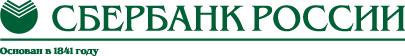  Православный приход храма преподобного Серафима Саровского в Раеве гор. Москвы Московской епархии Русской Православной Церкви (Московский Патриархат )                                                                                                           Форма № ПД-4 Православный приход храма преподобного Серафима Саровского в Раеве гор. Москвы Московской епархии Русской Православной Церкви (Московский Патриархат )                                                                                                           Форма № ПД-4 Православный приход храма преподобного Серафима Саровского в Раеве гор. Москвы Московской епархии Русской Православной Церкви (Московский Патриархат )                                                                                                           Форма № ПД-4 Православный приход храма преподобного Серафима Саровского в Раеве гор. Москвы Московской епархии Русской Православной Церкви (Московский Патриархат )                                                                                                           Форма № ПД-4 Православный приход храма преподобного Серафима Саровского в Раеве гор. Москвы Московской епархии Русской Православной Церкви (Московский Патриархат )                                                                                                           Форма № ПД-4 Православный приход храма преподобного Серафима Саровского в Раеве гор. Москвы Московской епархии Русской Православной Церкви (Московский Патриархат )                                                                                                           Форма № ПД-4 Православный приход храма преподобного Серафима Саровского в Раеве гор. Москвы Московской епархии Русской Православной Церкви (Московский Патриархат )                                                                                                           Форма № ПД-4 Православный приход храма преподобного Серафима Саровского в Раеве гор. Москвы Московской епархии Русской Православной Церкви (Московский Патриархат )                                                                                                           Форма № ПД-4 Православный приход храма преподобного Серафима Саровского в Раеве гор. Москвы Московской епархии Русской Православной Церкви (Московский Патриархат )                                                                                                           Форма № ПД-4 Православный приход храма преподобного Серафима Саровского в Раеве гор. Москвы Московской епархии Русской Православной Церкви (Московский Патриархат )ИзвещениеКассир                                                                 (наименование получателя платежа)                                                                  (наименование получателя платежа)                                                                  (наименование получателя платежа)                                                                  (наименование получателя платежа)                                                                  (наименование получателя платежа)                                                                  (наименование получателя платежа)                                                                  (наименование получателя платежа)                                                                  (наименование получателя платежа)                                                                  (наименование получателя платежа)                                                                  (наименование получателя платежа) ИзвещениеКассир                  7716069528                  7716069528                 40703810038220100554                 40703810038220100554                 40703810038220100554                 40703810038220100554                 40703810038220100554                 40703810038220100554ИзвещениеКассир            (ИНН получателя платежа)                                               ( номер счета получателя платежа)            (ИНН получателя платежа)                                               ( номер счета получателя платежа)            (ИНН получателя платежа)                                               ( номер счета получателя платежа)            (ИНН получателя платежа)                                               ( номер счета получателя платежа)            (ИНН получателя платежа)                                               ( номер счета получателя платежа)            (ИНН получателя платежа)                                               ( номер счета получателя платежа)            (ИНН получателя платежа)                                               ( номер счета получателя платежа)            (ИНН получателя платежа)                                               ( номер счета получателя платежа)            (ИНН получателя платежа)                                               ( номер счета получателя платежа)            (ИНН получателя платежа)                                               ( номер счета получателя платежа)ИзвещениеКассир         ПАО СБЕРБАНК Г.МОСКВА         ПАО СБЕРБАНК Г.МОСКВА         ПАО СБЕРБАНК Г.МОСКВА         ПАО СБЕРБАНК Г.МОСКВА         ПАО СБЕРБАНК Г.МОСКВА         ПАО СБЕРБАНК Г.МОСКВАБИКБИК044525225ИзвещениеКассир                     (наименование банка получателя платежа)                     (наименование банка получателя платежа)                     (наименование банка получателя платежа)                     (наименование банка получателя платежа)                     (наименование банка получателя платежа)                     (наименование банка получателя платежа)                     (наименование банка получателя платежа)                     (наименование банка получателя платежа)                     (наименование банка получателя платежа)                     (наименование банка получателя платежа)ИзвещениеКассирНомер кор./сч. банка получателя платежаНомер кор./сч. банка получателя платежаНомер кор./сч. банка получателя платежаНомер кор./сч. банка получателя платежаНомер кор./сч. банка получателя платежа3010181040000000022530101810400000000225301018104000000002253010181040000000022530101810400000000225ИзвещениеКассир         Благотворительное  пожертвование         Благотворительное  пожертвование         Благотворительное  пожертвование         Благотворительное  пожертвование         Благотворительное  пожертвование         Благотворительное  пожертвованиеИзвещениеКассир                       (наименование платежа)                                                               (номер лицевого счета (код) плательщика)                       (наименование платежа)                                                               (номер лицевого счета (код) плательщика)                       (наименование платежа)                                                               (номер лицевого счета (код) плательщика)                       (наименование платежа)                                                               (номер лицевого счета (код) плательщика)                       (наименование платежа)                                                               (номер лицевого счета (код) плательщика)                       (наименование платежа)                                                               (номер лицевого счета (код) плательщика)                       (наименование платежа)                                                               (номер лицевого счета (код) плательщика)                       (наименование платежа)                                                               (номер лицевого счета (код) плательщика)                       (наименование платежа)                                                               (номер лицевого счета (код) плательщика)                       (наименование платежа)                                                               (номер лицевого счета (код) плательщика)ИзвещениеКассирФ.И.О. плательщика:ИзвещениеКассирАдрес плательщика:ИзвещениеКассир  Сумма платежа: _________ руб.  _____коп.   Сумма платы за услуги: _______ руб. _____коп  Сумма платежа: _________ руб.  _____коп.   Сумма платы за услуги: _______ руб. _____коп  Сумма платежа: _________ руб.  _____коп.   Сумма платы за услуги: _______ руб. _____коп  Сумма платежа: _________ руб.  _____коп.   Сумма платы за услуги: _______ руб. _____коп  Сумма платежа: _________ руб.  _____коп.   Сумма платы за услуги: _______ руб. _____коп  Сумма платежа: _________ руб.  _____коп.   Сумма платы за услуги: _______ руб. _____коп  Сумма платежа: _________ руб.  _____коп.   Сумма платы за услуги: _______ руб. _____коп  Сумма платежа: _________ руб.  _____коп.   Сумма платы за услуги: _______ руб. _____коп  Сумма платежа: _________ руб.  _____коп.   Сумма платы за услуги: _______ руб. _____коп  Сумма платежа: _________ руб.  _____коп.   Сумма платы за услуги: _______ руб. _____копИзвещениеКассир  Итого ______________ руб. ______ коп.       “______”_____________________ 2016_г.  Итого ______________ руб. ______ коп.       “______”_____________________ 2016_г.  Итого ______________ руб. ______ коп.       “______”_____________________ 2016_г.  Итого ______________ руб. ______ коп.       “______”_____________________ 2016_г.  Итого ______________ руб. ______ коп.       “______”_____________________ 2016_г.  Итого ______________ руб. ______ коп.       “______”_____________________ 2016_г.  Итого ______________ руб. ______ коп.       “______”_____________________ 2016_г.  Итого ______________ руб. ______ коп.       “______”_____________________ 2016_г.  Итого ______________ руб. ______ коп.       “______”_____________________ 2016_г.  Итого ______________ руб. ______ коп.       “______”_____________________ 2016_г.ИзвещениеКассирС условиями приема указанной в платежном документе суммы, в т.ч. с суммой взимаемой платы за услуги банка ознакомлен и согласен.                                        Подпись плательщикаС условиями приема указанной в платежном документе суммы, в т.ч. с суммой взимаемой платы за услуги банка ознакомлен и согласен.                                        Подпись плательщикаС условиями приема указанной в платежном документе суммы, в т.ч. с суммой взимаемой платы за услуги банка ознакомлен и согласен.                                        Подпись плательщикаС условиями приема указанной в платежном документе суммы, в т.ч. с суммой взимаемой платы за услуги банка ознакомлен и согласен.                                        Подпись плательщикаС условиями приема указанной в платежном документе суммы, в т.ч. с суммой взимаемой платы за услуги банка ознакомлен и согласен.                                        Подпись плательщикаС условиями приема указанной в платежном документе суммы, в т.ч. с суммой взимаемой платы за услуги банка ознакомлен и согласен.                                        Подпись плательщикаС условиями приема указанной в платежном документе суммы, в т.ч. с суммой взимаемой платы за услуги банка ознакомлен и согласен.                                        Подпись плательщикаС условиями приема указанной в платежном документе суммы, в т.ч. с суммой взимаемой платы за услуги банка ознакомлен и согласен.                                        Подпись плательщикаС условиями приема указанной в платежном документе суммы, в т.ч. с суммой взимаемой платы за услуги банка ознакомлен и согласен.                                        Подпись плательщикаС условиями приема указанной в платежном документе суммы, в т.ч. с суммой взимаемой платы за услуги банка ознакомлен и согласен.                                        Подпись плательщикаКвитанция КассирКвитанция КассирПравославный приход храма преподобного Серафима Саровского в Раеве гор. Москвы Московской епархии Русской Православной Церкви (Московский Патриархат )Православный приход храма преподобного Серафима Саровского в Раеве гор. Москвы Московской епархии Русской Православной Церкви (Московский Патриархат )Православный приход храма преподобного Серафима Саровского в Раеве гор. Москвы Московской епархии Русской Православной Церкви (Московский Патриархат )Православный приход храма преподобного Серафима Саровского в Раеве гор. Москвы Московской епархии Русской Православной Церкви (Московский Патриархат )Православный приход храма преподобного Серафима Саровского в Раеве гор. Москвы Московской епархии Русской Православной Церкви (Московский Патриархат )Православный приход храма преподобного Серафима Саровского в Раеве гор. Москвы Московской епархии Русской Православной Церкви (Московский Патриархат )Православный приход храма преподобного Серафима Саровского в Раеве гор. Москвы Московской епархии Русской Православной Церкви (Московский Патриархат )Православный приход храма преподобного Серафима Саровского в Раеве гор. Москвы Московской епархии Русской Православной Церкви (Московский Патриархат )Православный приход храма преподобного Серафима Саровского в Раеве гор. Москвы Московской епархии Русской Православной Церкви (Московский Патриархат )Православный приход храма преподобного Серафима Саровского в Раеве гор. Москвы Московской епархии Русской Православной Церкви (Московский Патриархат )Квитанция Кассир                                                                 (наименование получателя платежа)                                                                  (наименование получателя платежа)                                                                  (наименование получателя платежа)                                                                  (наименование получателя платежа)                                                                  (наименование получателя платежа)                                                                  (наименование получателя платежа)                                                                  (наименование получателя платежа)                                                                  (наименование получателя платежа)                                                                  (наименование получателя платежа)                                                                  (наименование получателя платежа) Квитанция Кассир                  7716069528                  7716069528                 40703810038220100554                 40703810038220100554                 40703810038220100554                 40703810038220100554                 40703810038220100554                 40703810038220100554Квитанция Кассир            (ИНН получателя платежа)                                               ( номер счета получателя платежа)            (ИНН получателя платежа)                                               ( номер счета получателя платежа)            (ИНН получателя платежа)                                               ( номер счета получателя платежа)            (ИНН получателя платежа)                                               ( номер счета получателя платежа)            (ИНН получателя платежа)                                               ( номер счета получателя платежа)            (ИНН получателя платежа)                                               ( номер счета получателя платежа)            (ИНН получателя платежа)                                               ( номер счета получателя платежа)            (ИНН получателя платежа)                                               ( номер счета получателя платежа)            (ИНН получателя платежа)                                               ( номер счета получателя платежа)            (ИНН получателя платежа)                                               ( номер счета получателя платежа)Квитанция Кассир          ПАО СБЕРБАНК Г.МОСКВА          ПАО СБЕРБАНК Г.МОСКВА          ПАО СБЕРБАНК Г.МОСКВА          ПАО СБЕРБАНК Г.МОСКВА          ПАО СБЕРБАНК Г.МОСКВА          ПАО СБЕРБАНК Г.МОСКВАБИКБИК044525225Квитанция Кассир                     (наименование банка получателя платежа)                     (наименование банка получателя платежа)                     (наименование банка получателя платежа)                     (наименование банка получателя платежа)                     (наименование банка получателя платежа)                     (наименование банка получателя платежа)                     (наименование банка получателя платежа)                     (наименование банка получателя платежа)                     (наименование банка получателя платежа)                     (наименование банка получателя платежа)Квитанция КассирНомер кор./сч. банка получателя платежаНомер кор./сч. банка получателя платежаНомер кор./сч. банка получателя платежаНомер кор./сч. банка получателя платежаНомер кор./сч. банка получателя платежа3010181040000000022530101810400000000225301018104000000002253010181040000000022530101810400000000225Квитанция КассирБлаготворительное  пожертвованиеБлаготворительное  пожертвованиеБлаготворительное  пожертвованиеБлаготворительное  пожертвованиеБлаготворительное  пожертвованиеБлаготворительное  пожертвованиеКвитанция Кассир                       (наименование платежа)                                                               (номер лицевого счета (код) плательщика)                       (наименование платежа)                                                               (номер лицевого счета (код) плательщика)                       (наименование платежа)                                                               (номер лицевого счета (код) плательщика)                       (наименование платежа)                                                               (номер лицевого счета (код) плательщика)                       (наименование платежа)                                                               (номер лицевого счета (код) плательщика)                       (наименование платежа)                                                               (номер лицевого счета (код) плательщика)                       (наименование платежа)                                                               (номер лицевого счета (код) плательщика)                       (наименование платежа)                                                               (номер лицевого счета (код) плательщика)                       (наименование платежа)                                                               (номер лицевого счета (код) плательщика)                       (наименование платежа)                                                               (номер лицевого счета (код) плательщика)Квитанция КассирФ.И.О. плательщика:Квитанция КассирАдрес плательщика:Квитанция КассирСумма платежа: _________ руб.  ______ коп.   Сумма платы за услуги: ____ руб. ____коп.Сумма платежа: _________ руб.  ______ коп.   Сумма платы за услуги: ____ руб. ____коп.Сумма платежа: _________ руб.  ______ коп.   Сумма платы за услуги: ____ руб. ____коп.Сумма платежа: _________ руб.  ______ коп.   Сумма платы за услуги: ____ руб. ____коп.Сумма платежа: _________ руб.  ______ коп.   Сумма платы за услуги: ____ руб. ____коп.Сумма платежа: _________ руб.  ______ коп.   Сумма платы за услуги: ____ руб. ____коп.Сумма платежа: _________ руб.  ______ коп.   Сумма платы за услуги: ____ руб. ____коп.Сумма платежа: _________ руб.  ______ коп.   Сумма платы за услуги: ____ руб. ____коп.Сумма платежа: _________ руб.  ______ коп.   Сумма платы за услуги: ____ руб. ____коп.Сумма платежа: _________ руб.  ______ коп.   Сумма платы за услуги: ____ руб. ____коп.Квитанция Кассир Итого ___________ руб. _____ коп.                 “________”________________________ 2016_г. Итого ___________ руб. _____ коп.                 “________”________________________ 2016_г. Итого ___________ руб. _____ коп.                 “________”________________________ 2016_г. Итого ___________ руб. _____ коп.                 “________”________________________ 2016_г. Итого ___________ руб. _____ коп.                 “________”________________________ 2016_г. Итого ___________ руб. _____ коп.                 “________”________________________ 2016_г. Итого ___________ руб. _____ коп.                 “________”________________________ 2016_г. Итого ___________ руб. _____ коп.                 “________”________________________ 2016_г. Итого ___________ руб. _____ коп.                 “________”________________________ 2016_г. Итого ___________ руб. _____ коп.                 “________”________________________ 2016_г.Квитанция КассирС условиями приема указанной в платежном документе суммы, в т.ч. с суммой взимаемой платы за услуги банка ознакомлен и согласен.                                                                                              Подпись плательщикаС условиями приема указанной в платежном документе суммы, в т.ч. с суммой взимаемой платы за услуги банка ознакомлен и согласен.                                                                                              Подпись плательщикаС условиями приема указанной в платежном документе суммы, в т.ч. с суммой взимаемой платы за услуги банка ознакомлен и согласен.                                                                                              Подпись плательщикаС условиями приема указанной в платежном документе суммы, в т.ч. с суммой взимаемой платы за услуги банка ознакомлен и согласен.                                                                                              Подпись плательщикаС условиями приема указанной в платежном документе суммы, в т.ч. с суммой взимаемой платы за услуги банка ознакомлен и согласен.                                                                                              Подпись плательщикаС условиями приема указанной в платежном документе суммы, в т.ч. с суммой взимаемой платы за услуги банка ознакомлен и согласен.                                                                                              Подпись плательщикаС условиями приема указанной в платежном документе суммы, в т.ч. с суммой взимаемой платы за услуги банка ознакомлен и согласен.                                                                                              Подпись плательщикаС условиями приема указанной в платежном документе суммы, в т.ч. с суммой взимаемой платы за услуги банка ознакомлен и согласен.                                                                                              Подпись плательщикаС условиями приема указанной в платежном документе суммы, в т.ч. с суммой взимаемой платы за услуги банка ознакомлен и согласен.                                                                                              Подпись плательщикаС условиями приема указанной в платежном документе суммы, в т.ч. с суммой взимаемой платы за услуги банка ознакомлен и согласен.                                                                                              Подпись плательщика